Об освобождении от должности председателя участковой комиссии и выводе из состава участковой избирательной комиссии избирательного участка № 249В соответствии со статьей 29 Федерального закона «Об основных гарантиях избирательных прав и права на участие в референдуме граждан Российской Федерации», рассмотрев личное заявление председателя участковой избирательной комиссии избирательного участка № 249 Чебодаевой Изольды Борисовны об освобождении её от должности председателя участковой комиссии и выводе из состава участковой избирательной комиссии избирательного участка № 249, территориальная избирательная комиссия Бейского района постановляет:Освободить Чебодаеву Изольду Борисовну от должности председателя участковой избирательной комиссии избирательного участка № 249.Вывести Чебодаеву Изольду Борисовну из состава участковой избирательной комиссии избирательного участка № 249.Опубликовать настоящее постановление в районной газете «Саянская Заря».Направить настоящее постановление в Избирательную комиссию Республики Хакасия и разместить в разделе «территориальная избирательная комиссия» на официальном сайте Бейского района Республики Хакасия в сети Интернет. Председатель комиссии					 	С.Н. МистратовСекретарь комиссии						          Т. Н. СлободчукРЕСПУБЛИКА ХАКАСИЯТЕРРИТОРИАЛЬНАЯ 
ИЗБИРАТЕЛЬНАЯ КОМИССИЯБЕЙСКОГО РАЙОНА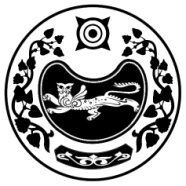 ХАКАС РЕСПУБЛИКАЗЫБЕЯ АЙМАOЫНЫA 
ОРЫНДАOЫТАБЫO КОМИССИЯЗЫХАКАС РЕСПУБЛИКАЗЫБЕЯ АЙМАOЫНЫA 
ОРЫНДАOЫТАБЫO КОМИССИЯЗЫПОСТАНОВЛЕНИЕ ПОСТАНОВЛЕНИЕ ПОСТАНОВЛЕНИЕ 22 апреля 2022 годас. Бея№ 32/173-5